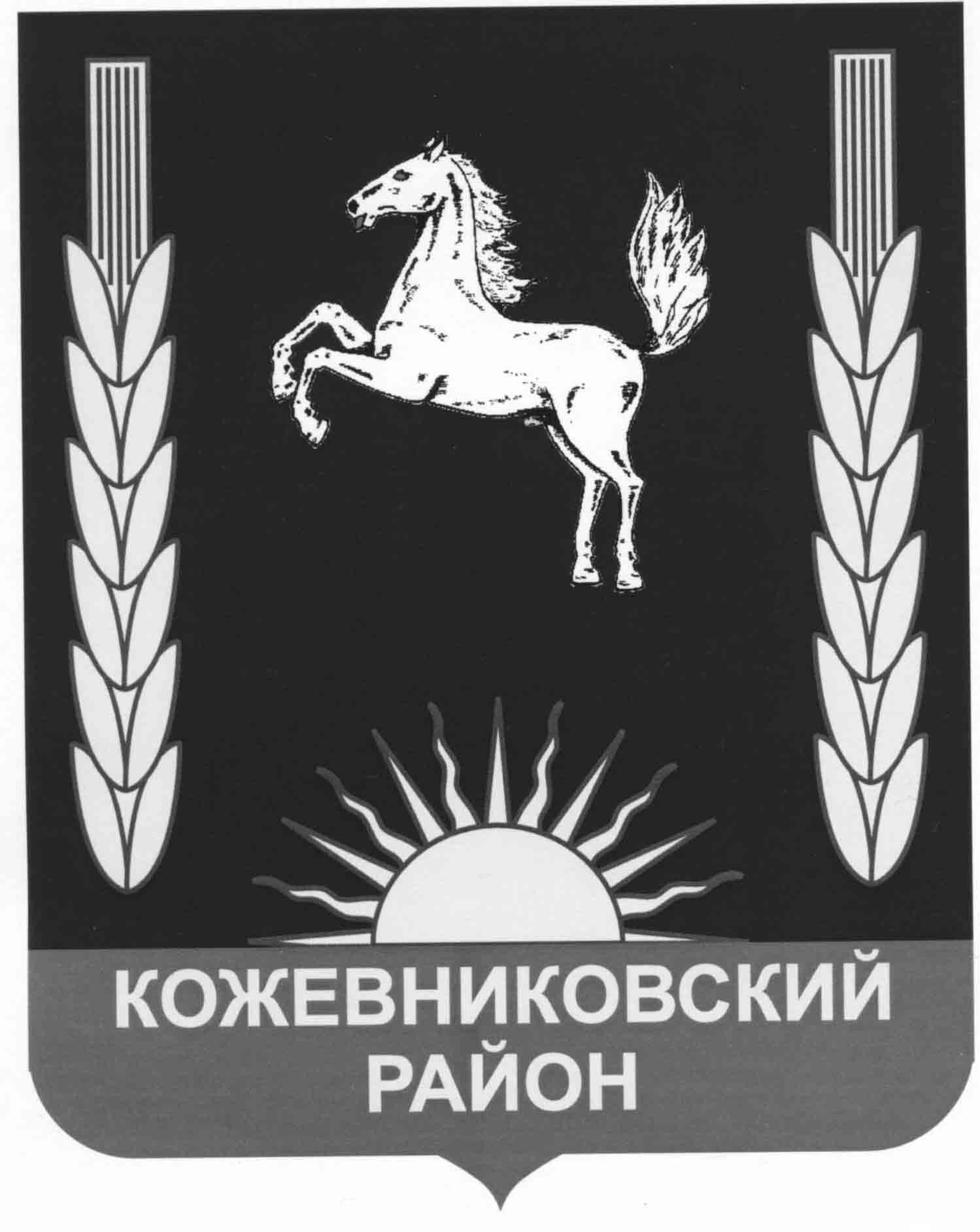 ДУМА  КОЖЕВНИКОВСКОГО  РАйОНА                                                           Решение                                                         30.03.2023		                                                                                                           № 171  с. Кожевниково   Кожевниковского  района  Томской областиО внесении изменений в Решение Думы Кожевниковского района от 30.09.2021 № 60 «Об утверждении Положения о муниципальном контроле на автомобильном транспорте и в дорожном хозяйстве в муниципальном образовании «Кожевниковский район»  В соответствии с Федеральным законом от 31 июля 2020 года № 248-ФЗ «О государственном контроле (надзоре) и муниципальном контроле», статьей 27 Устава муниципального образования «Кожевниковский район»ДУМА КОЖЕВНИКОВСКОГО РАЙОНА РЕШИЛА:Внести изменения в Положение о муниципальном контроле  на автомобильном транспорте  и в дорожном хозяйстве в муниципальном образовании «Кожевниковский район», утверждённое Решением Думы Кожевниковского района от 30.09.2021 № 60 следующие изменения:пункт 38 изложить в следующей редакции: «Возражения рассматриваются должностным лицом, объявившим предостережение, не позднее 15 календарных дней с даты получения таких возражений. 2. Опубликовать настоящее решение в районной газете «Знамя труда» и разместить на официальном сайте органов местного самоуправления Кожевниковского района.Настоящее решение вступает в силу со дня его опубликования.Председатель Думы Кожевниковского района 					Т.А. Ромашова И.о. Главы Кожевниковского района 					              В.Н. Елегечев